ПРОЕКТ Постановление Главы муниципального образования«Кошехабльское сельское поселение»«___» _____ 2019г.                             № __                                 а. КошехабльОб утверждении порядка формирования и ведения реестра муниципальных услуг (функций) муниципального образования «Кошехабльское сельское поселение» В соответствии с Федеральным законом от 06.10.2003 N 131-ФЗ «Об общих принципах организации местного самоуправления в Российской Федерации», Федеральным законом от 27.07.2010 г. N 210-ФЗ «Об организации предоставления государственных и муниципальных услуг», в целях повышения эффективности, открытости и общедоступности информации по предоставлению муниципальных услуг населению администрация муниципального образования «Кошехабльское сельское поселение»ПОСТАНОВЛЯЕТ:Утвердить Порядок формирования и ведения реестра муниципальных услуг (функций) муниципального образования «Кошехабльское сельское поселение», согласно приложению № 1 к настоящему Постановлению.Утвердить форму реестра муниципальных услуг (функций) муниципального образования «Кошехабльское сельское поселение», согласно приложению № 2 к настоящему Постановлению.Утвердить Перечень услуг, которые являются необходимыми и обязательными для предоставления муниципальных услуг администрацией муниципального образования «Кошехабльское сельское поселение» и предоставляются организациями, участвующими в предоставлении муниципальных услуг, согласно приложению № 3 к настоящему Постановлению. Утвердить Требования к внесению сведений в реестр муниципальных услуг муниципального образования «Кошехабльское сельское поселение», согласно приложению № 4 к настоящему Постановлению. Определить ответственным по формированию и ведению реестра муниципальных услуг муниципального образования «Кошехабльское сельское поселение» ведущего специалиста Гукетлеву М.Г. Настоящее постановление вступает в силу с момента его официального опубликования (обнародования).Глава муниципального образования «Кошехабльское сельское поселение»                                         Х.Г. БорсовПриложение № 1 к Постановлению главы муниципального образования «Кошехабльское сельское поселение» от «___»____ 2019г. № ____  ПОРЯДОКформирования и ведения реестра муниципальных услугмуниципального образования «Кошехабльское сельское поселение»1.Общие положения1.1. Порядок формирования и ведения реестра муниципальных услуг муниципального образования «Кошехабльское сельское поселение» (далее — Порядок) регулирует деятельность по формированию и ведению реестра муниципальных услуг (функций) (далее — Реестр), предоставляемых администрацией муниципального образования «Кошехабльское сельское поселение».1.2. Целью ведения реестра муниципальных услуг является оптимизация предоставления муниципальных услуг, обеспечение физических и юридических лиц достоверной информацией о предоставляемых администрацией муниципального образования «Кошехабльское сельское поселение, их объеме и качестве.1.3.Основные понятия, используемые в Порядке:1) муниципальная услуга — деятельность по реализации функций органа местного самоуправления, которая осуществляется по запросам заявителей в пределах полномочий органа, предоставляющего муниципальные услуги, по решению вопросов местного значения, установленных в соответствии с Федеральным законом от 6 октября 2003 года № 131-ФЗ «Об общих принципах организации местного самоуправления в Российской Федерации» и Уставом МО «Кошехабльское сельское поселение»;2) реестр муниципальных услуг – муниципальная информационная система, содержащая сведения о предоставляемых органами местного самоуправления, муниципальными учреждениями муниципальных услугах, предназначенные для предоставления в установленном порядке по запросам заинтересованных лиц.1.4.Ведение реестра муниципальных услуг осуществляется для решения следующих задач:1) обеспечение прав физических и юридических лиц на получение муниципальных услуг (функций) своевременно и в соответствии со стандартом предоставления муниципальных услуг;2) обеспечение предоставления полной, актуальной и достоверной информации о муниципальных услугах (функциях), предоставляемых населению и организациям;3)обеспечение предоставления муниципальных услуг в электронной форме в порядке и на условиях, предусмотренных действующим законодательством Российской Федерации;4) формирование информационной базы для оценки объемов расходных обязательств бюджета Кошехабльского сельского поселения; 5) обеспечение соответствия деятельности органов местного самоуправления Кошехабльского сельского поселения по предоставлению муниципальных услуг (функций) требованиям действующего законодательства Российской Федерации, муниципальных правовых актов Кошехабльского сельского поселения.2.Принципы формирования и ведения Реестра2.1. Формирование и ведение реестра муниципальных услуг осуществляется в соответствии со следующими принципами:1) единства требований к определению и включению муниципальных услуг (функций) в реестр муниципальных услуг;2) полноты описания и отражения муниципальных услуг (функций) в реестре муниципальных услуг;3) публичности реестра муниципальных услуг (функций);4) обеспечения взаимосвязи требований ведения реестра муниципальных услуг (функций) с требованиями осуществления бюджетного процесса и формирования расходных обязательств бюджета Кошехабльского сельского поселения;5) периодического пересмотра требований к перечню и описанию муниципальных услуг (функций), предусмотренных реестром муниципальных услуг, в целях увеличения их доступности для потребителей.3.Содержание Реестра3.1. Формирование и ведение реестра муниципальных услуг осуществляется на бумажном носителе и в электронной форме.3.2. Реестр муниципальных услуг, формирование и ведение которого осуществляется на бумажном носителе, содержит следующие сведения:1) о муниципальных услугах, предоставляемых администрацией Кошехабльского сельского поселения в соответствии с Федеральным законом от 27 июля 2010 г. N 210-ФЗ «Об организации предоставления государственных и муниципальных услуг»;2) об услугах, которые являются необходимыми и обязательными для предоставления муниципальных услуг, перечень которых утверждается нормативным правовым актом органа местного самоуправления;3) об услугах, оказываемых муниципальными учреждениями и иными организациями, в которых размещается муниципальное задание (заказ), выполняемое (выполняемый) за счет средств бюджета Кошехабльского сельского поселения,  предоставляемых в электронной форме, включенных в перечень, утвержденный Правительством Российской Федерации либо высшим исполнительным органом государственной власти Республики Адыгея.3.3. Реестр содержит сведения о муниципальных услугах (функциях), оказываемых органом местного самоуправления, которые регламентируются законодательными и иными нормативными актами, в том числе административными регламентами предоставления муниципальных услуг.3.4. Администрация поселения обеспечивает доступность содержащихся в Реестре сведений для любых лиц путем размещения его в сети Интернет на сайте Кошехабльского сельского поселения.4.Формирование и ведение Реестра4.1. Формирование и ведение реестра муниципальных услуг (функций) на бумажном носителе и в электронной форме осуществляется ведущим специалистом по правовым вопросам администрации МО «Кошехабльское сельское поселение». 4.2. Сводный Реестр формируется по форме согласно приложению № 1, имеет наименование «Реестр муниципальных услуг муниципального образования «Кошехабльское сельское поселение» и заполняется в соответствии с требованиями к внесению сведений в реестр муниципальных услуг (приложение № 4).4.3. В процессе формирования и ведения реестра муниципальных услуг (функций) на бумажном носителе ответственное должностное лицо осуществляет:1) сбор, обработку, учет, регистрацию, хранение данных, поступающих от специалистов администрации;2) методическое обеспечение ведения реестра муниципальных услуг (функций);3) организацию предоставления сведений из реестра муниципальных услуг (функций);4) контроль за соблюдением правил ведения реестра муниципальных услуг (функций).4.4. Реестр муниципальных услуг, формирование и ведение которого осуществляется на бумажном носителе, утверждается постановлением администрации сельского поселения.4.5. Сведения из реестра муниципальных услуг являются общедоступными и предоставляются ответственным должностным лицом потребителям муниципальных услуг по запросам в форме выписки из реестра муниципальных услуг.4.6. Сведения из реестра муниципальных услуг предоставляются потребителям муниципальной услуги бесплатно.4.7. Реестр муниципальных услуг, формирование и ведение которого осуществляется в электронной форме, подлежит размещению на едином портале государственных и муниципальных услуг в порядке, установленном действующим законодательством Российской Федерации. При несоответствии записей на бумажном носителе и информации в электронной форме приоритет имеет запись на бумажном носителе.5.Функции ответственного должностного лица5.1. Ответственное должностное лицо в целях организации и осуществления деятельности по формированию и ведению Реестра:1) контролирует своевременность и соответствие установленной форме предоставленных сведений о муниципальных услугах (функциях);2) подготавливает заключение о возможности внесения изменений в Реестр в случаях выявления фактов предоставления органом избыточных и (или) дублирующих муниципальных услуг (функций);3) подготавливает по запросу заинтересованных лиц сведения в виде выписки из Реестра или справки об отсутствии запрашиваемой информации;4) ежеквартально проводит анализ предоставляемых муниципальных услуг в целях поддержания Реестра в актуальном состоянии.5.2. В рамках выполнения установленных функций ответственное должностное лицо взаимодействует со специалистами Администрации по вопросам ведения Реестра о муниципальных услугах.7.Ответственность7.1. Ответственное должностное лицо несет персональную ответственность за полноту и достоверность сведений о муниципальных услугах (функциях), направляемых для размещения в Реестр, а также за соблюдение порядка и сроков их направления для размещения.Приложение № 2 к Постановлению главы муниципального образования «Кошехабльское сельское поселение» от «___»____ 2019г. № ____  Реестрмуниципальных услуг муниципального образования «Кошехабльское сельское поселение» Приложение № 3 к Постановлению главы муниципального образования «Кошехабльское сельское поселение» от «___»____ 2019г. № ____  Переченьуслуг, которые являются необходимыми и обязательными для предоставления муниципальных услуг администрацией Кошехабльского сельского поселения и предоставляются организациями, участвующими в предоставлении муниципальных услугПриложение № 4 к Постановлению главы муниципального образования «Кошехабльское сельское поселение» от «___»____ 2019г. № ____  Требования к внесению сведений в реестр муниципальных услуг муниципального образования «Кошехабльское сельское поселение»1. Реестр муниципальных услуг состоит из набора записей о муниципальных услугах. Каждая запись Реестра содержит следующие обязательные поля:1.1. порядковый номер — указывается для каждой муниципальной услуги в рамках реестра муниципальных услуг;1.2. вопросы местного значения — вопросы непосредственного обеспечения жизнедеятельности населения муниципального образования, решение которых в соответствии и Конституцией РФ и Федеральным законом от 06.10.2003 N 131-ФЗ «Об общих принципах организации местного самоуправления в Российской Федерации» осуществляется населением и (или) органами местного самоуправления самостоятельно;1.3. наименование муниципальной услуги;1.4. нормативный правовой акт, на основании которого предоставляется муниципальная услуга, — нормативный правовой акт Российской Федерации, Республики Адыгея и (или) муниципальный правовой акт Кошехабльского сельского поселения, закрепляющий выполнение полномочий по оказанию муниципальной услуги на уровне муниципального образования;1.5. получатель муниципальной услуги;1.6. единица измерения — показатель измерения муниципальной услуги;1.7. наименование структурного подразделения администрации сельского поселения или организаций, участвующих в предоставлении муниципальных услуг (функций);1.8. источник финансирования (софинансирование) — источник финансирования (софинансирование) муниципальной услуги: средства бюджета  сельского поселения и иные источники..РЕСПУБЛИКА АДЫГЕЯАДМИНИСТРАЦИЯ Муниципального образования «КОШЕХАБЛЬСКОЕ СЕЛЬСКОЕ ПОСЕЛЕНИЕ»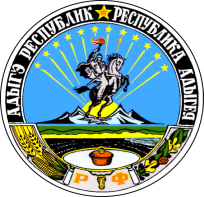 АДЫГЭ РЕСПУБЛИКМУНИЦИПАЛЬНЭ ГЪЭПСЫКIЭ ЗИIЭ«КОЩХЬАБЛЭ КЪОДЖЭ ПСЭУПI»№ п/пВопрос местного значения (полномочия)Наименование муниципальной услуги (функции)Нормативно-правовой акт, на основании которого предоставляется муниципальная услугаПолучатель муниципальной услугиЕдиница измеренияСтруктурное подразделение администрации или организация, участвующие в предоставлении муниципальных слуг (функций)Источники финансирования (софинансирования)Муниципальные услуги, предоставляемые администрациейКошехабльского сельского поселенияМуниципальные услуги, предоставляемые администрациейКошехабльского сельского поселенияМуниципальные услуги, предоставляемые администрациейКошехабльского сельского поселенияМуниципальные услуги, предоставляемые администрациейКошехабльского сельского поселенияМуниципальные услуги, предоставляемые администрациейКошехабльского сельского поселенияМуниципальные услуги, предоставляемые администрациейКошехабльского сельского поселенияМуниципальные услуги, предоставляемые администрациейКошехабльского сельского поселенияМуниципальные услуги, предоставляемые администрациейКошехабльского сельского поселения2. Услуги, оказываемые муниципальными учреждениями и иными организациями, в которых размещается муниципальное задание(заказ), выполняемое (выполняемый) за счет средств бюджета сельского поселения, предоставляемые в электронной форме, включенные в перечень, утвержденный Правительством Российской Федерации либо высшим исполнительным органомгосударственной власти Республики Адыгея2. Услуги, оказываемые муниципальными учреждениями и иными организациями, в которых размещается муниципальное задание(заказ), выполняемое (выполняемый) за счет средств бюджета сельского поселения, предоставляемые в электронной форме, включенные в перечень, утвержденный Правительством Российской Федерации либо высшим исполнительным органомгосударственной власти Республики Адыгея2. Услуги, оказываемые муниципальными учреждениями и иными организациями, в которых размещается муниципальное задание(заказ), выполняемое (выполняемый) за счет средств бюджета сельского поселения, предоставляемые в электронной форме, включенные в перечень, утвержденный Правительством Российской Федерации либо высшим исполнительным органомгосударственной власти Республики Адыгея2. Услуги, оказываемые муниципальными учреждениями и иными организациями, в которых размещается муниципальное задание(заказ), выполняемое (выполняемый) за счет средств бюджета сельского поселения, предоставляемые в электронной форме, включенные в перечень, утвержденный Правительством Российской Федерации либо высшим исполнительным органомгосударственной власти Республики Адыгея2. Услуги, оказываемые муниципальными учреждениями и иными организациями, в которых размещается муниципальное задание(заказ), выполняемое (выполняемый) за счет средств бюджета сельского поселения, предоставляемые в электронной форме, включенные в перечень, утвержденный Правительством Российской Федерации либо высшим исполнительным органомгосударственной власти Республики Адыгея2. Услуги, оказываемые муниципальными учреждениями и иными организациями, в которых размещается муниципальное задание(заказ), выполняемое (выполняемый) за счет средств бюджета сельского поселения, предоставляемые в электронной форме, включенные в перечень, утвержденный Правительством Российской Федерации либо высшим исполнительным органомгосударственной власти Республики Адыгея2. Услуги, оказываемые муниципальными учреждениями и иными организациями, в которых размещается муниципальное задание(заказ), выполняемое (выполняемый) за счет средств бюджета сельского поселения, предоставляемые в электронной форме, включенные в перечень, утвержденный Правительством Российской Федерации либо высшим исполнительным органомгосударственной власти Республики Адыгея2. Услуги, оказываемые муниципальными учреждениями и иными организациями, в которых размещается муниципальное задание(заказ), выполняемое (выполняемый) за счет средств бюджета сельского поселения, предоставляемые в электронной форме, включенные в перечень, утвержденный Правительством Российской Федерации либо высшим исполнительным органомгосударственной власти Республики Адыгея№ п/п Наименование муниципальной услуги, в рамках которой предоставляется необходимая и обязательная услугаУслуга, которая является необходимой и обязательной для предоставленияНаименование муниципальной услуги, в рамках которой предоставляется необходимая и обязательная услугаУслуга, которая является необходимой и обязательной для предоставления